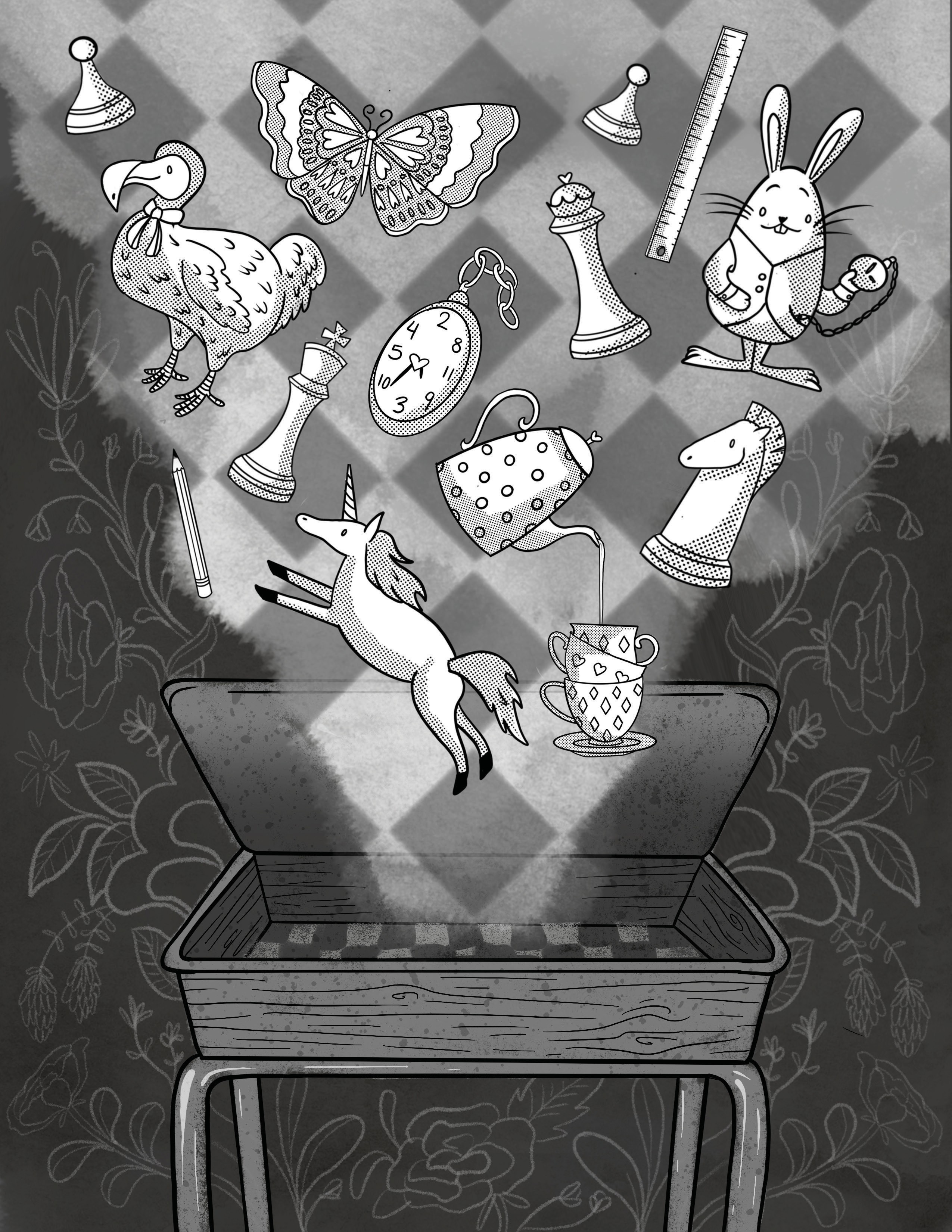 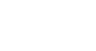 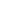 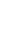 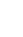 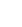 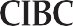 BAD HATS’ALICE INspring 2021prODUCTiOn spOnsOrBAD HATS’ ALICE IN WONDERLANDHow often do we let ourselves wonder? As children, we’re the experts at it.We wrestle openly with the oddities of the world, rolling the pieces of the things we know over in our minds, but we’re very soon told that everything has an answer, and a place, even us. So, where does all that wondering go?What happens when we stop being allowed to not know? I wanted to writea piece about leaning into the unknown, embracing the change that lives there, and believing that our greatest power lies in our curiosity.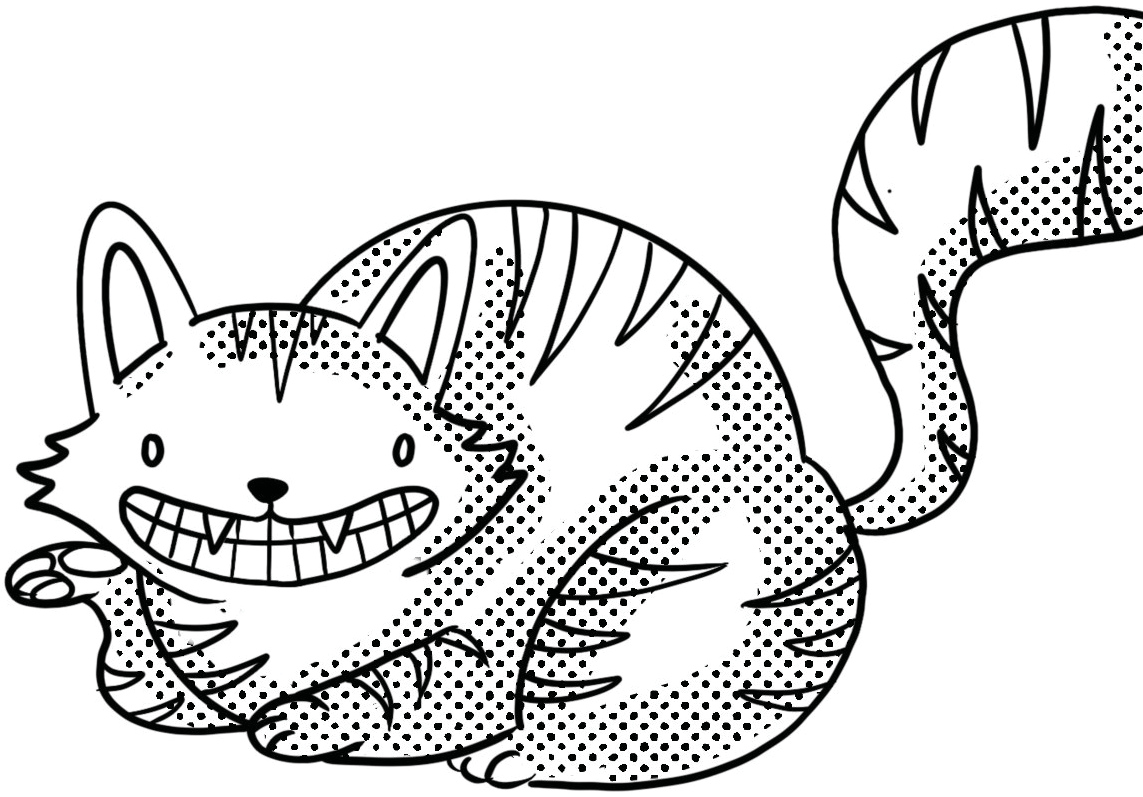 On behalf of everyone at Soulpepper and Bad Hats, we hope you enjoy this show with those you love.Fiona Sauder, Artistic Director, Bad Hats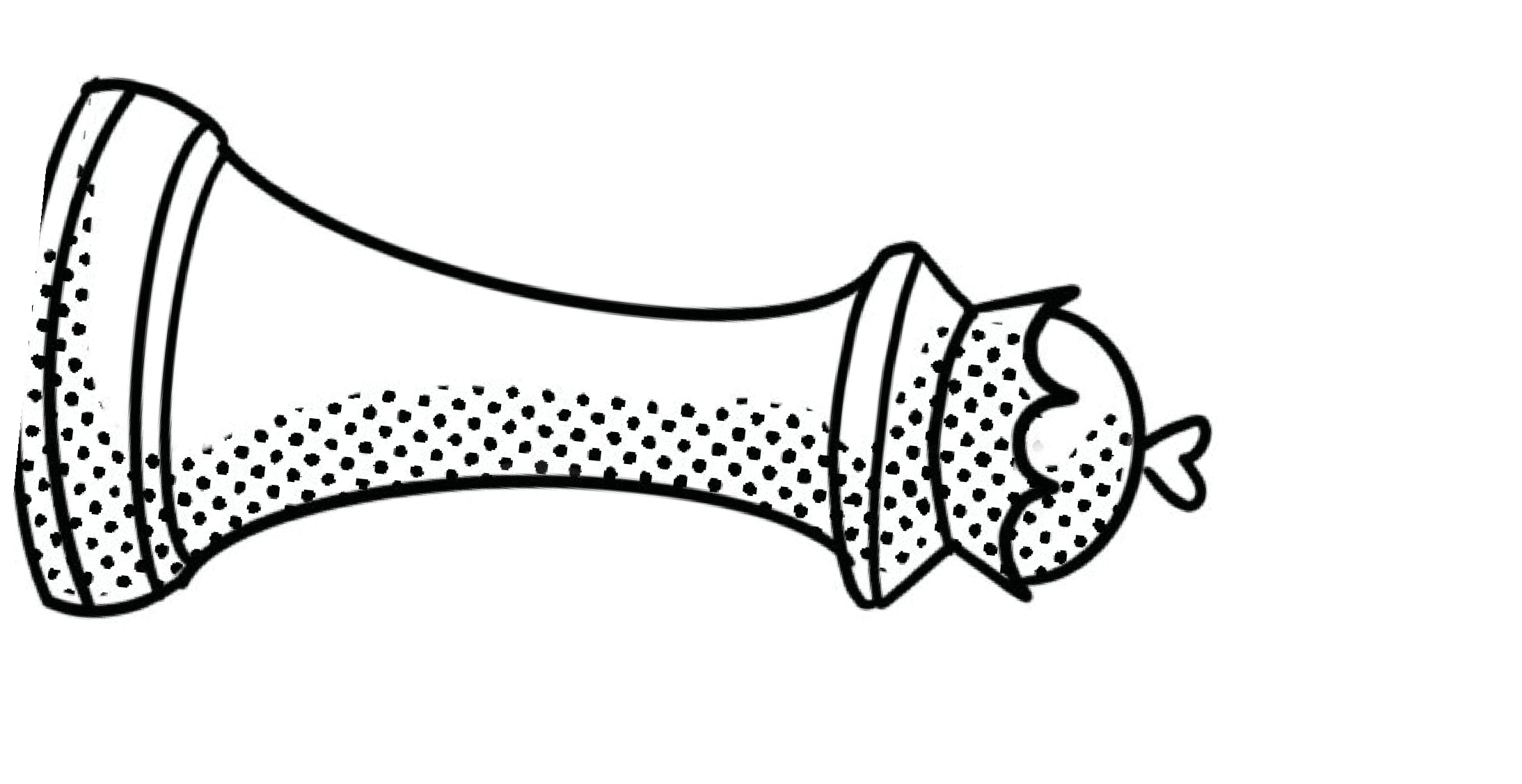 Tess BengerAliceLandon DoakTodd, Tweedle Dum, HatterPhoebe HuRose, Duck, UnicornCreative TeamSue MinerDirectorReza JacobsMusic DirectorCameron CarverChoreographerLogan Raju CracknellLighting DesignerFiona SauderAdaptorRichard LamDouggie, Dodo, LilyJacob MacinnisMaddie, Owl, Buttercup, Bill, CaterpillarMatt PilipiakMr. Charles, RabbitLandon DoakCo-ComposerMatt PilipiakDramaturg, Associate ProducerVictor PokinkoCo-Composer, Line Producer, Executive ProducerLauren VandervoortAssociate ProducerMing WongCostume DesignerFiona SauderTod, Tweedle Dee, HareVanessa SearsRuby, Red QueenJonathan TanCheshire CatJoyce PaduaAssistant Costume DesignerLisa Humber1st AD, Stage ManagerVictoria Wang2nd AD, Assistant Stage ManagerCameron CarverBroadcast Rehearsal ADPhoebe HuDance CaptainWe hope you enjoy the event! Please share your artwork and creativity with us on social media using #spAliceKatie Burns, Activity Book IllustrationsWATCH FOR CLUES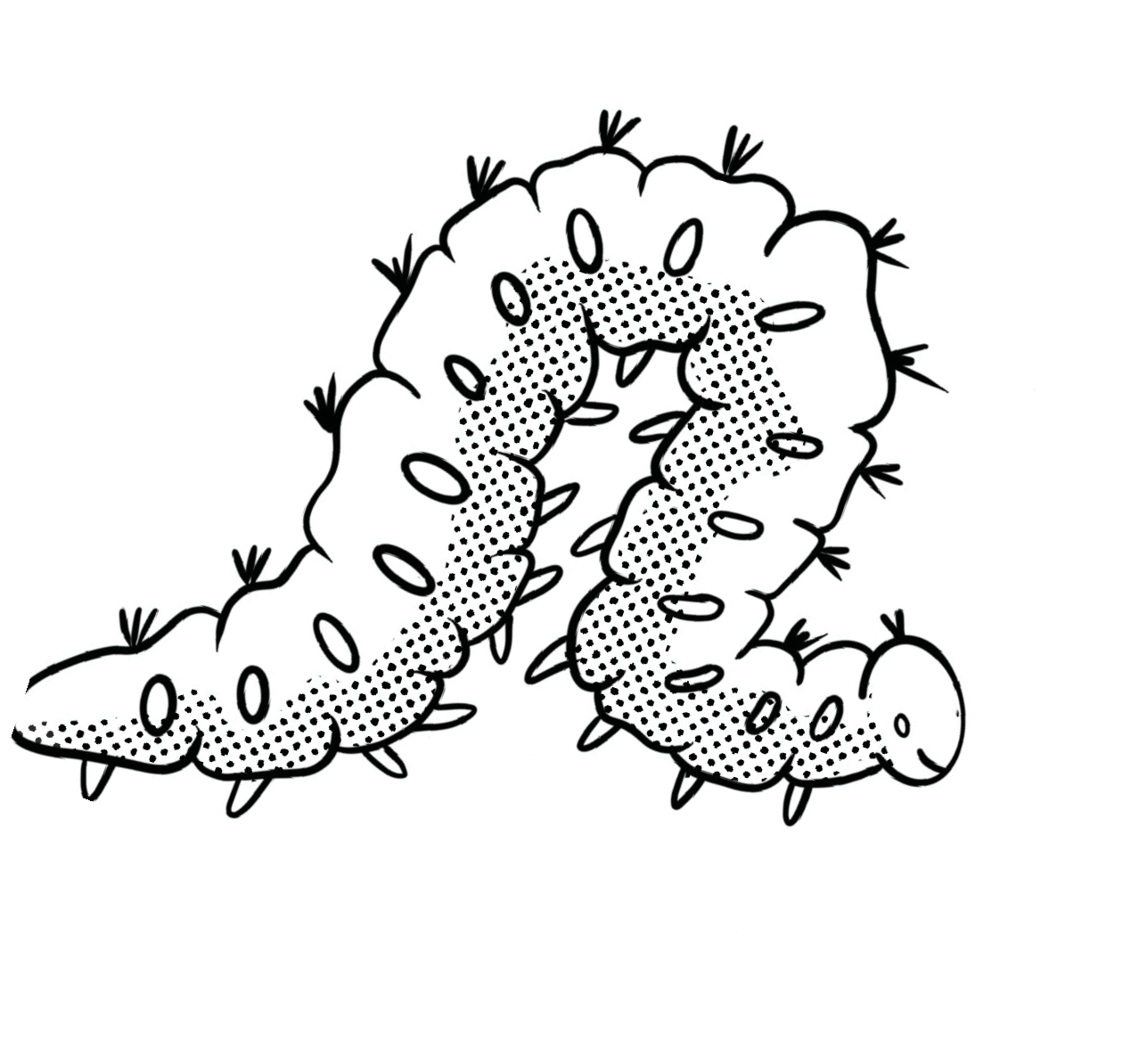 As you enjoy the performance, pay attention for answers to the below questions and solve the final riddle.What does Alice see running across the school yard?(2 words, 5 letters and 6 letters)Noon is also called Twelve  	(6 letter word)If it’s not sense, it must be  	(8 letter word)The bottle has a label on it that says  	(2 words, 5 letters and 2 letters)Alice wants to get to the	Square on the chess board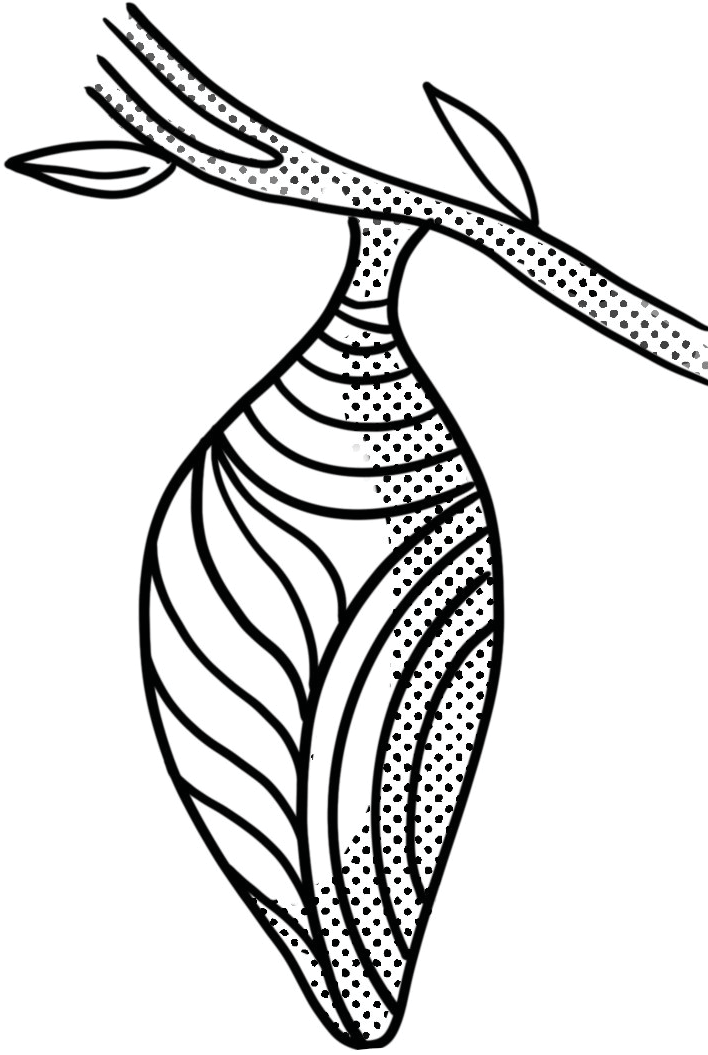 (6 letter word)If it isn’t left, it must be  	(5 letter word)Bill is a  	(6 letter word)The rabbit thinks Alice is his maid, Mary  	(3 letter word)When Alice goes into the forest, she forgets her  	(4 letter word)10. Alice got to Wonderland by falling	a rabbit hole(4 letter word)BONUS: What do the first letters of all the answers spell?(10 letter word)	 	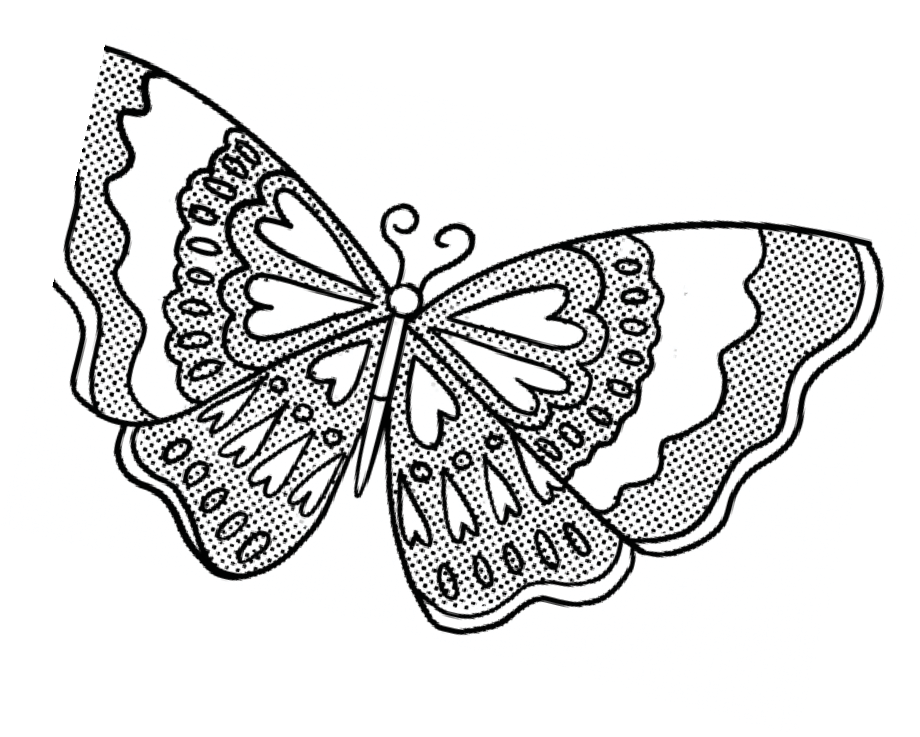 SEARCHING FOR ALICEWords to find: (Words can go in any direction. Words do not share letters.)Alice Cat Clock Monster Shovel Unicorn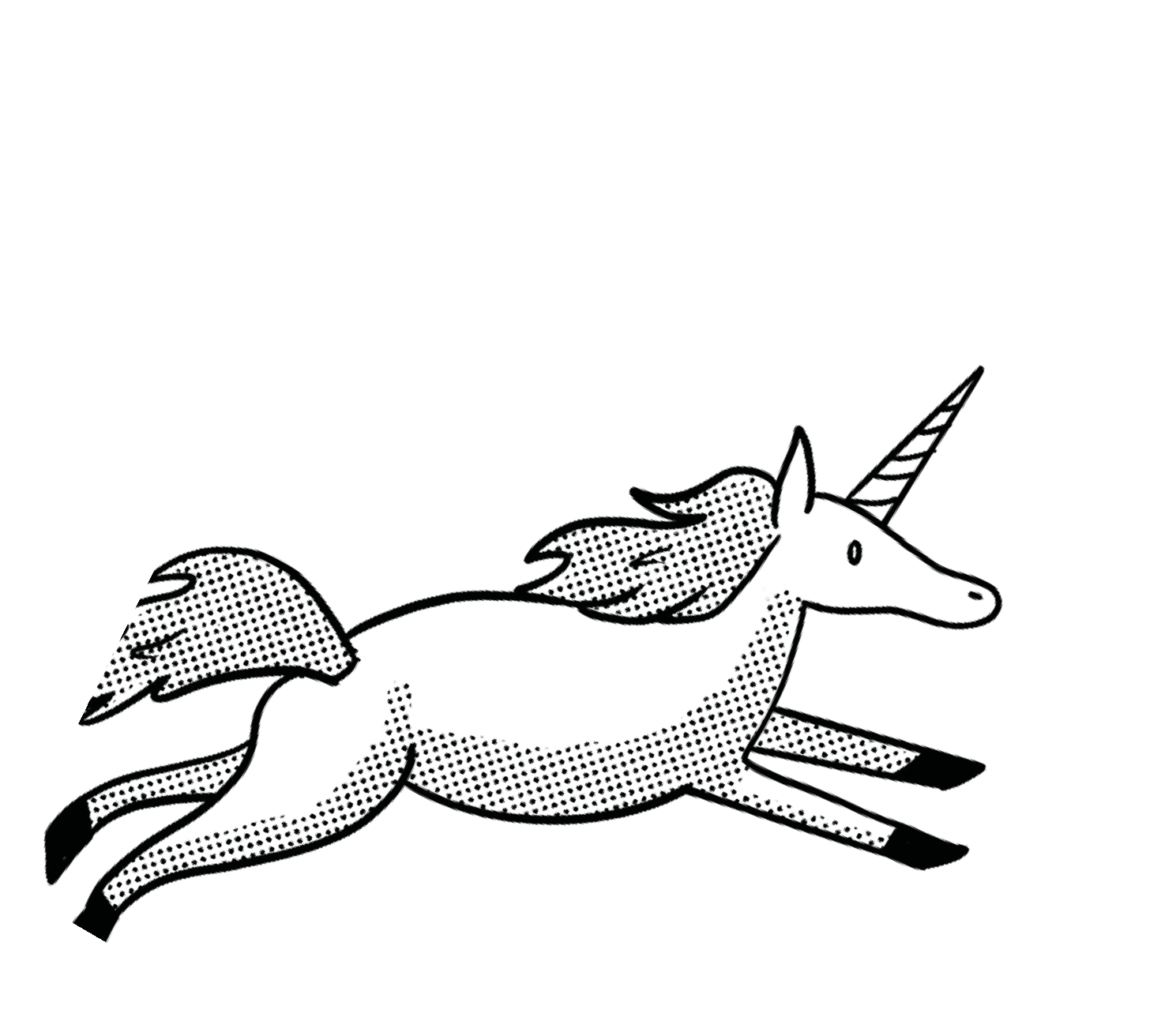 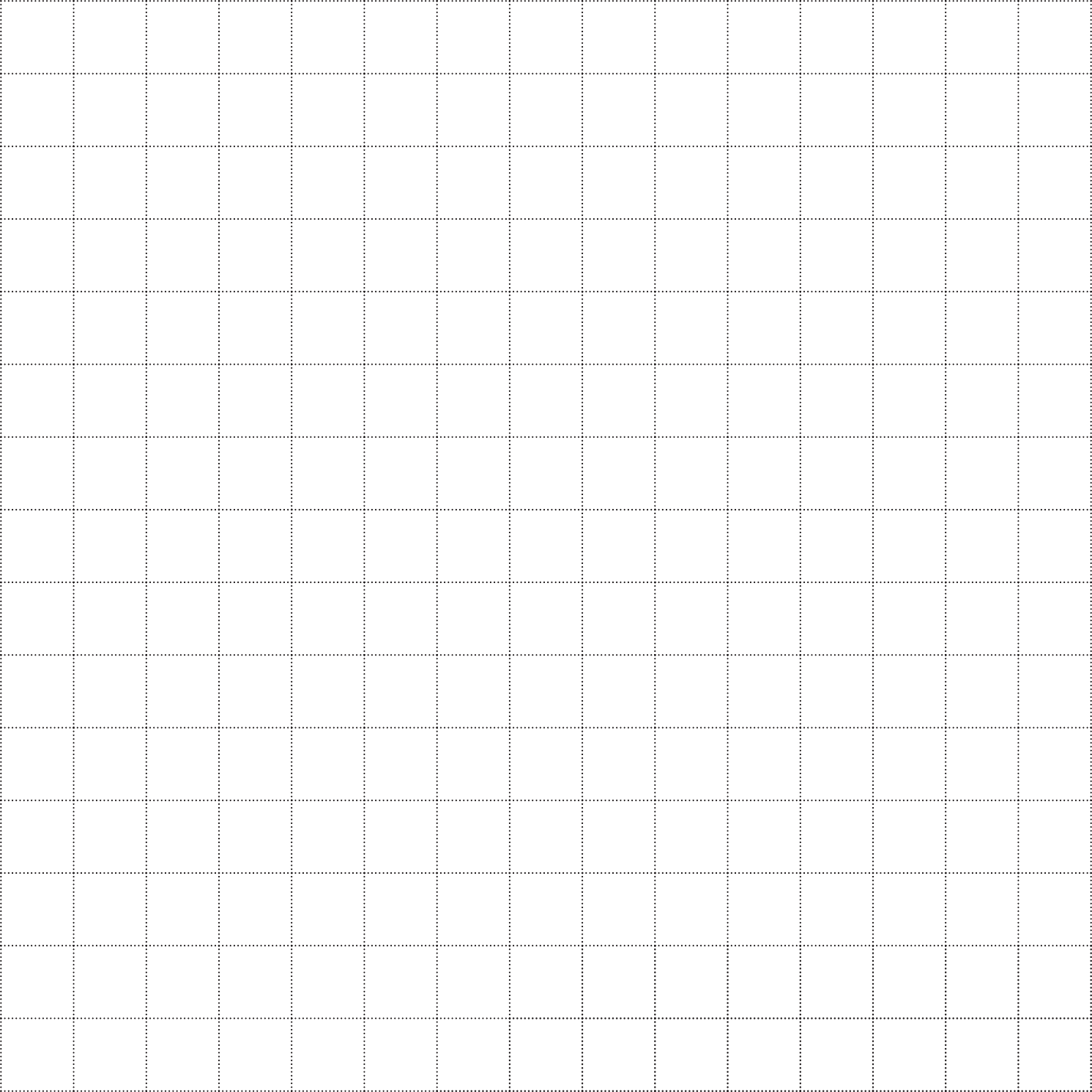 BadHats Cheshire Dodo Nonsense WhiteRabbit SoulpepperButtercup Chess Flower Queen Tweedle WonderlandINTO THE WILD GARDEN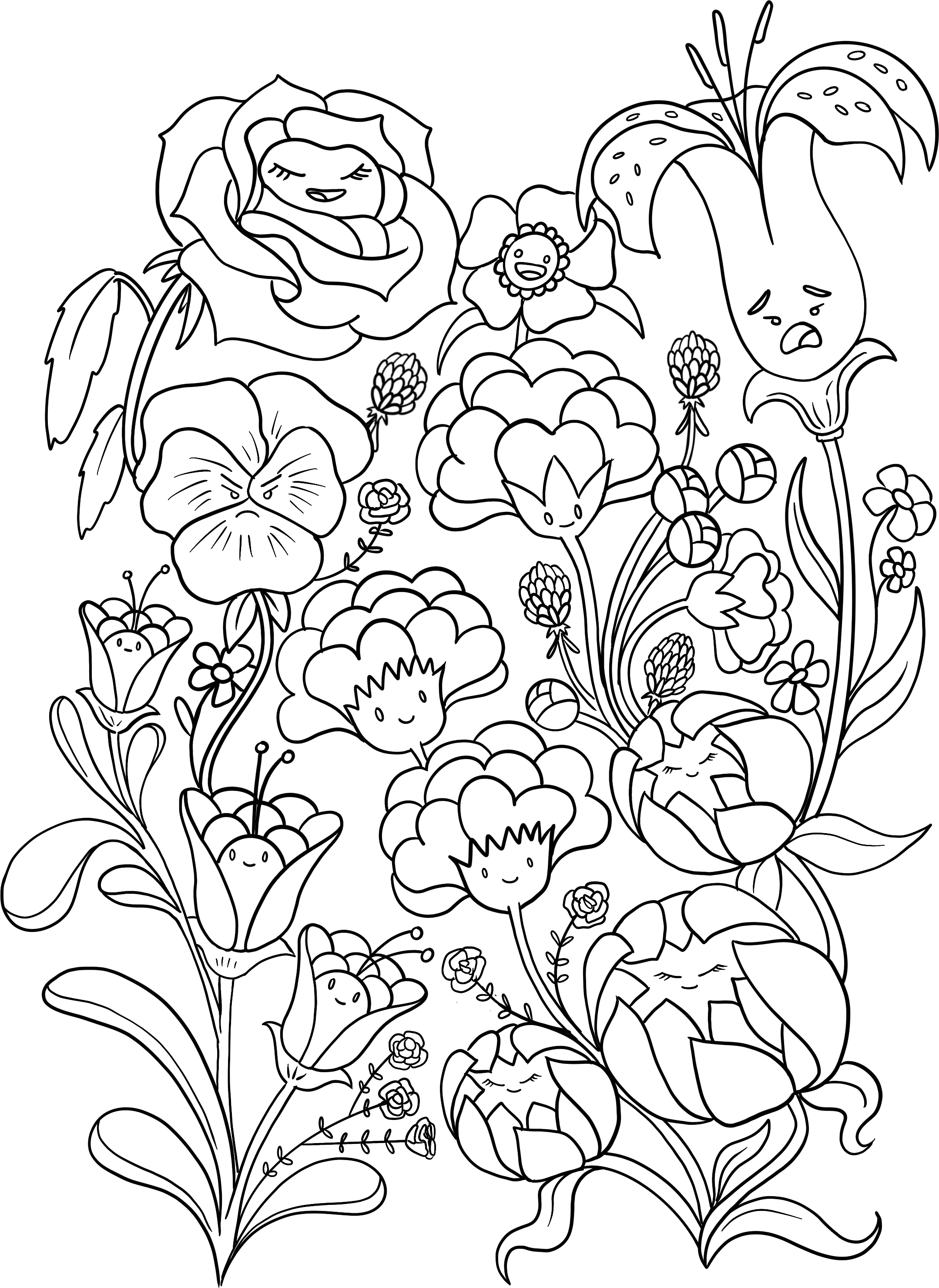 Alice finds herself in a garden filled with many curious flowers. What colour do you imagine them?MAKE YOUR OWN POEMAlice’s world is filled with poetry. Below is an example, but some words are missing. Can you fill in the blanks to make your own?Verb: an action wordAdverb: word that describes how you do the actionNoun: a person, place or thingAdjective: descriptive wordsWe must have a Game!The rules of the game are quite	, you know(Adjective)But I can’t guarantee that you’ll winYou have to be	and	as you go(Adjective)And	before you begin(Verb)(Adjective)You start as a	, and you’ll move square to square(Noun)It’s	and	and long(Adjective ending in Y)	(Adjective)Sometimes you’ll feel	and	, just beware(Adjective)That you very well might get it wrong(Adjective)Now each Square is	, so ready your mind(Adjective)The journey is   Remember to(Adjectiv)(Verb),  so they saythe things that you find  And look out for	on the way(Name)If you get to the end with a	on your face(Noun)I’ll be ever so	impressed(Adverb)So stick to the	, and keep up the pace(Noun)And if you can’t	, take a guess(Verb)Now winning the game is a	task(Adjective)And losing’s the	of crimes(Adjective ending is ‘est’)How do I know all these	, you might ask?(Plural noun)I’ve done it myself,	times(Number)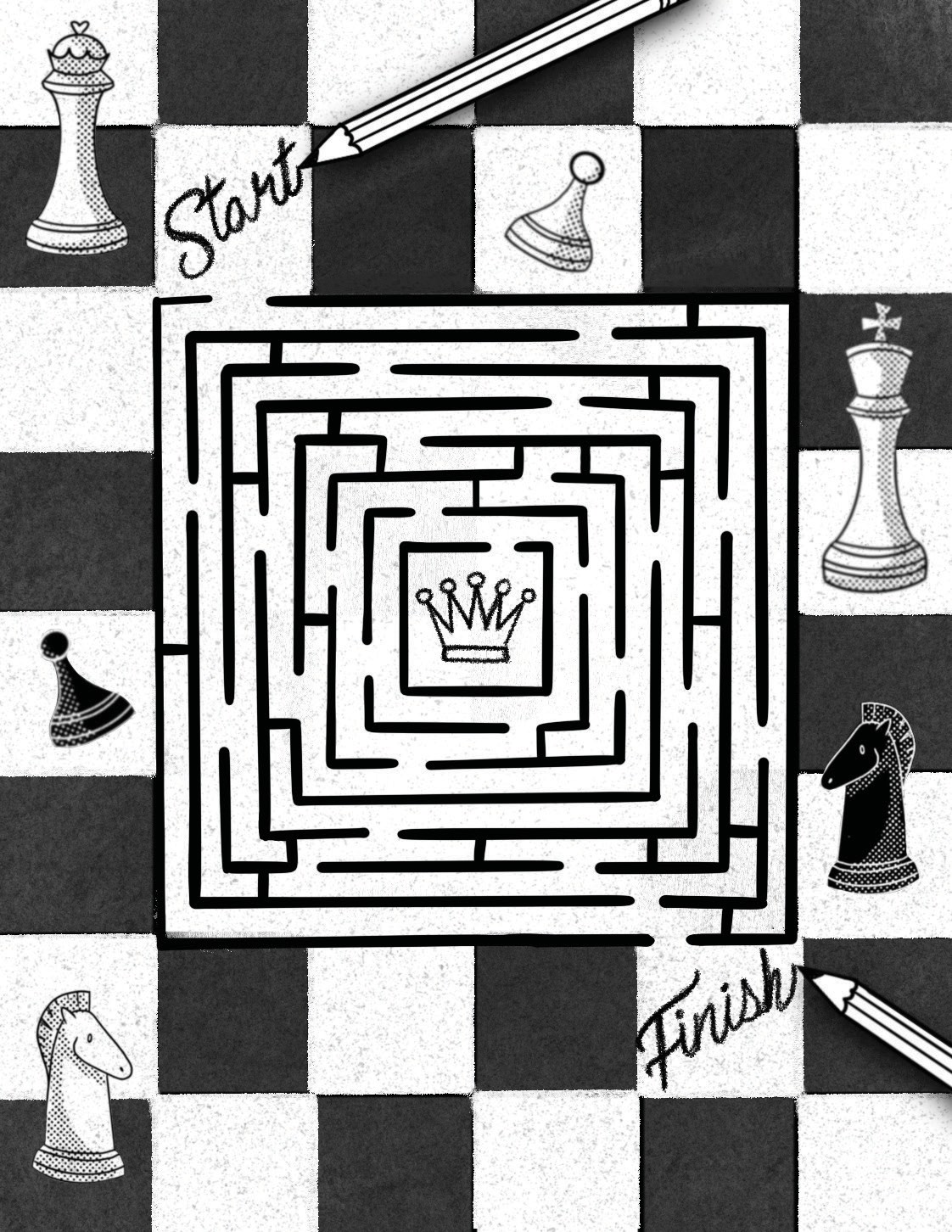 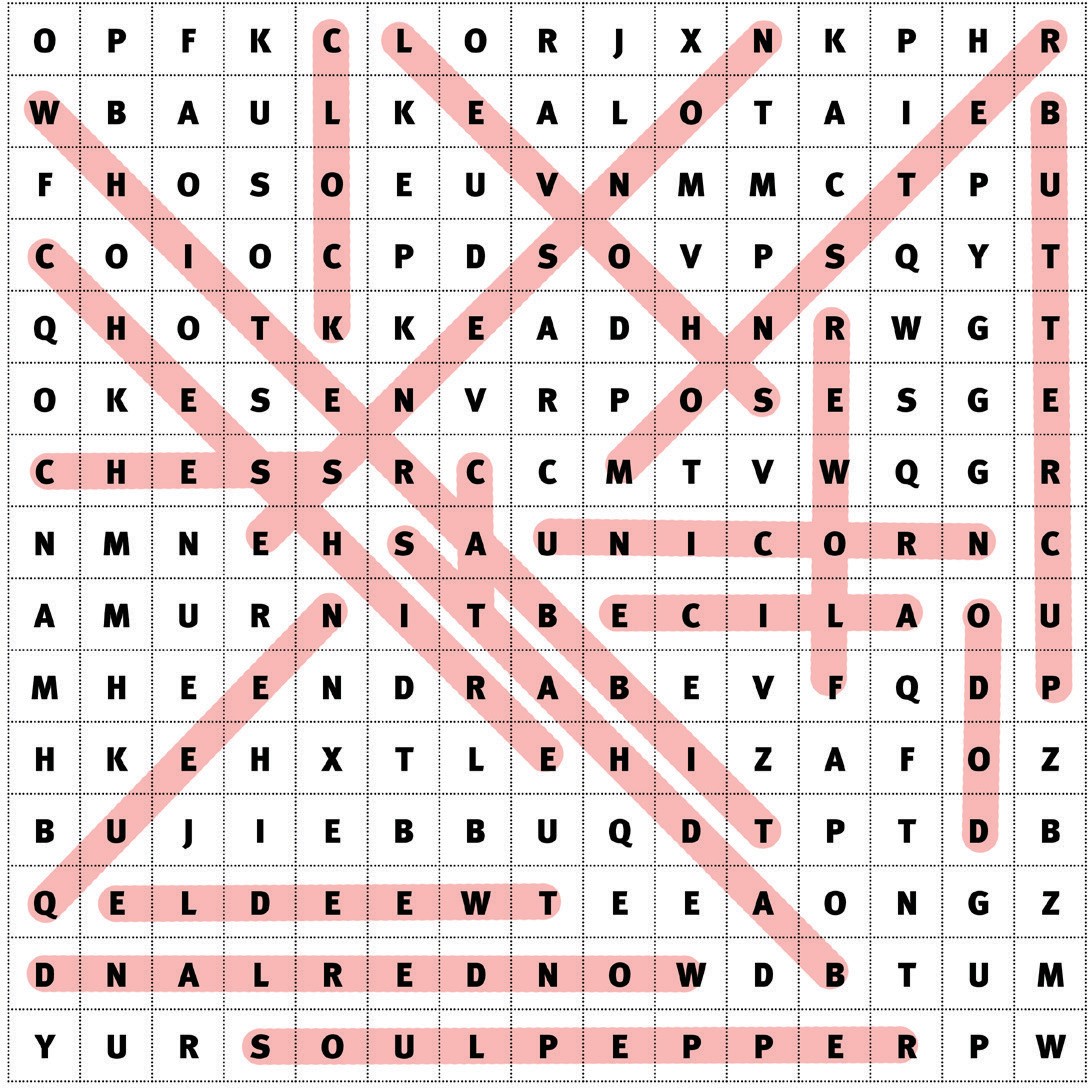 W O N D E R L A N D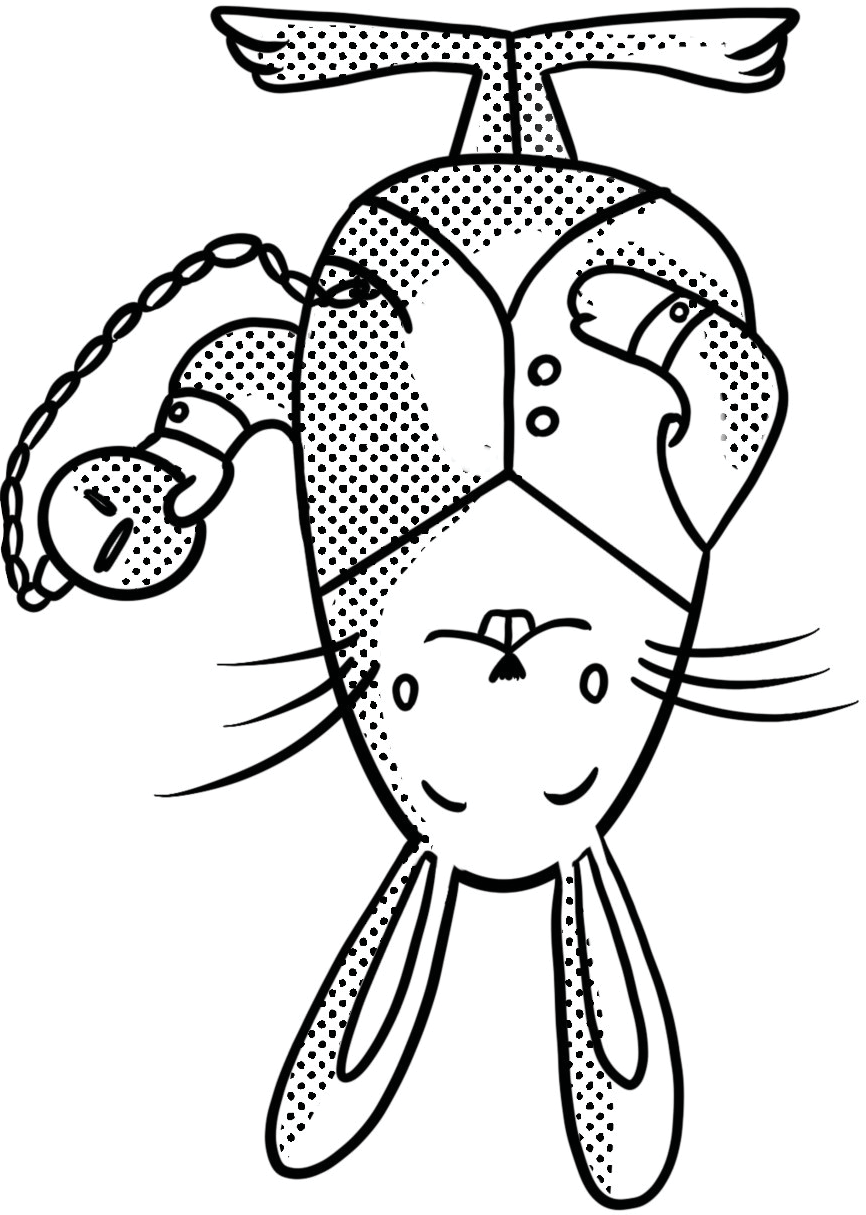 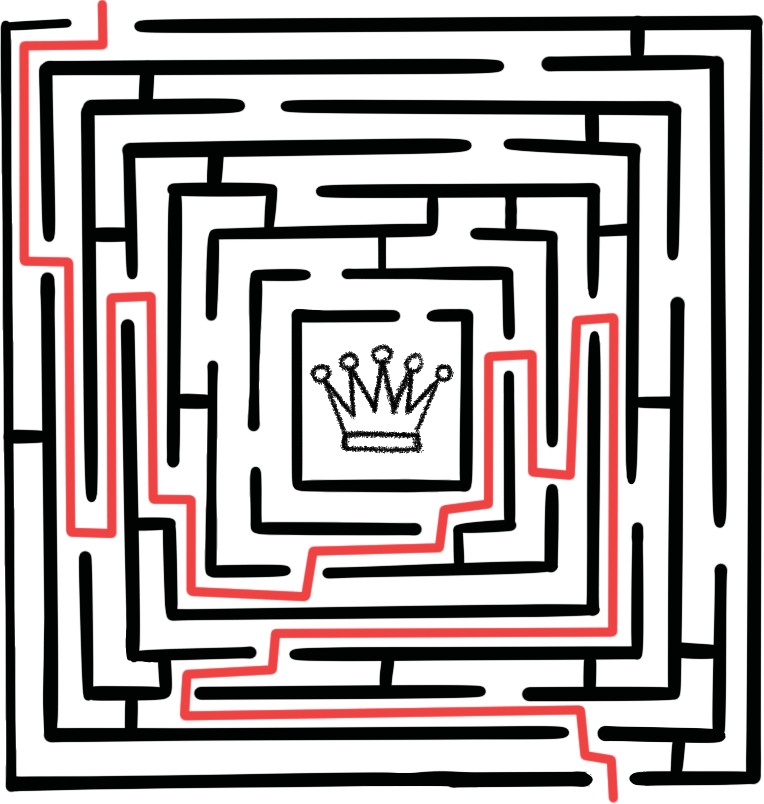 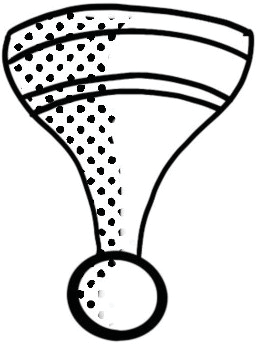 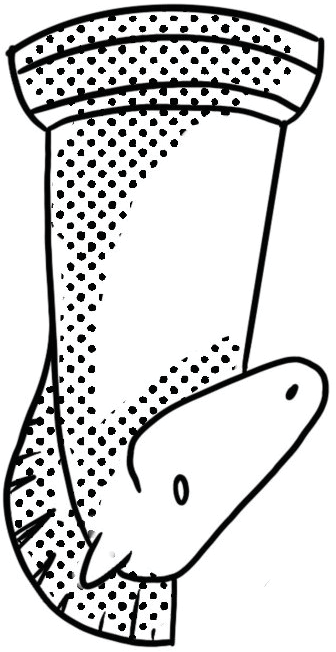 OPFKCLORJXNKPHRWBAULKEALOTAIEBFHOSOEUVNMMCTPUCOIOCPDSOVPSQYTQHOTKKEADHNRWGTOKESENVRPOSESGECHESSRCCMTVWQGRNMNEHSAUNICORNCAMURNITBECILAOUMHEENDRABEVFQDPHKEHXTLEHIZAFOZBUJIEBBUQDTPTDBQELDEEWTEEAONGZDNALREDNOWDBTUMYURSOULPEPPERPWLIZARDANNNAMEDOWN